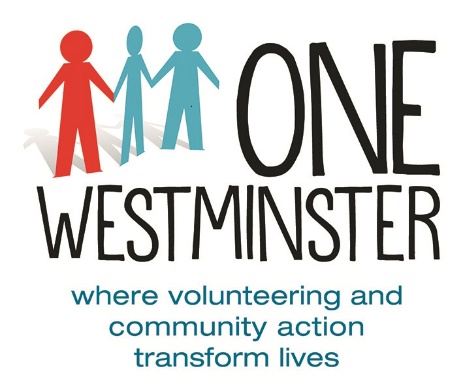 Customer CareCharterApproved by Board of Trustees on:  August 3rd 2016Lead Staff Member:  Jackie Rosenberg Date for review:   annuallyCUSTOMER CARE CHARTEROne Westminster (OW) is committed to providing the highest possible standard of service and care to all our clients.  To this end we expect all our staff and volunteers to adhere to the following charter and encourage all users of our services to use our Complaints Policy if we do not provide a satisfactory service.OW will:-Respond to correspondence within 7 working days of receiptAnswer the telephone quickly, within 5 rings wherever possibleGive our name when answering the telephoneUse plain English in all written communicationBe polite, courteous and helpful and show every customer/client respectBe on time for meetings and appointments and seek to hold them at a time to suit customers/clientsMake sure that our staff and volunteers are approachable and trained in all aspects of their work:Staff and volunteers will receive training to offer clear answers to questions in a helpful and friendly wayWhere appropriate, all our staff and volunteers will be checked with the Disclosure and Barring Service.Staff and volunteers will receive training in recognising, accepting and valuing diversity in line with our Equalities Policy.Achieve our service standards:We will provide a complaints procedure so you can highlight to us ways in which to improve our servicesWe will make use of clear procedures, which are regularly reviewed, to help ensure everyone received a good service